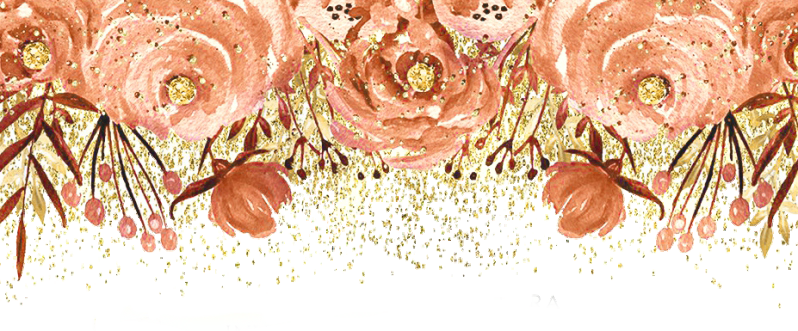 Reyna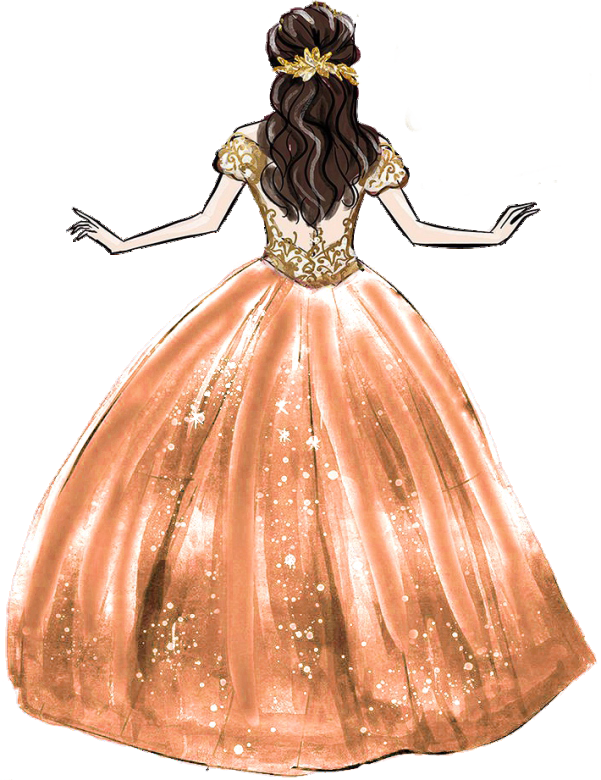 MIS XV AÑOSJuly 27th, 2019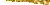 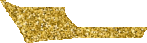 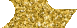 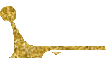 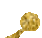 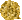 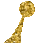 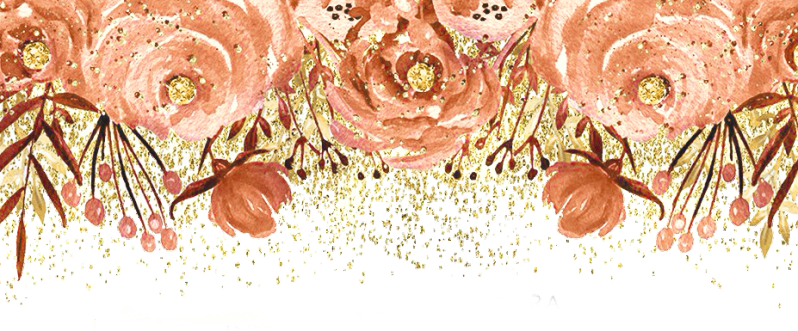 JOIN US FOR AQuinceañeraC E L E B R A T I O NIN HONOR OFReyna HernándezSaturday,July 27, 2019 Mass- Imacculate Heart of Mary500 Fairview aveBrentwood ca, 94513 Time 2:00pmReception- 193 Grifﬁth lane Brentwood, ca 94513Time 4pm-11pm Dinner 4pm-6pm